<merge username id><merge persontitle intitals surname><merge mailing address><merge date>Dear <merge persontitle surname>,MABELMedicine in : Balancing Employment and LifeOur records show that as of the 18 October 2018 we have not received your completed Wave 11 (2018) MABEL survey. If you just recently posted the survey it may not have been received by this date, so thank you for your response and participation and please disregard this follow-up letter. If you are yet to complete the survey we invite you, once again, to do so. There are two ways you can do this:Fill out the hardcopy survey we sent you recently and return it to the Melbourne Institute in the supplied postage-paid envelope or to the address on the cover of the survey;  ORComplete the survey online by logging on to our secure website www.mabel.org.au/ using the username and password below, selecting the survey relevant to your doctor status and following the simple instructions.Note that if you have recently changed your professional status (e.g. you are no longer in training and are now a specialist) you can select the correct survey to do when you log in.Username:	<merge username>    Password: <merge password> If we originally sent you the incorrect survey type and/or you wish to do a paper version of the survey, please fax back the enclosed form and we will post the correct questionnaire to you, or contact our survey manager  by email (enquiries@mabel.org.au) or phone (03 8344 2600), quoting your username.  Your response is vital to ensuring we obtain valid and representative data that can be used to make a difference to policy making in relation to the Australian medical workforce.  Thank you in anticipation.You can now follow MABEL on Facebook and Twitter, as well as on our website www.mabel.org.au/ . Keep in touch and find out about the latest research results as they happen.Yours sincerely,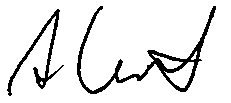 Professor Anthony ScottLead Investigator, MABEL survey